Методическая разработка занятия по теме: «Греческие колонии на берегах Средиземного и Чёрного морей»Цель занятия:
охарактеризовать причины создания греческих колоний и основные направления колонизации
Задачи занятия:
1. Раскрыть причины колонизации древних греков
2.Определить основные направления колонизации и её последствия для развития Древней Греции
Планируемые результаты
Предметные
1. Определять основные понятия по теме
2. Раскрыть характер взаимоотношений греков с местным населением колоний
Познавательные
1. Продолжить формирований умений работать с текстом, источниками дополнительной информации, картой учебника
2. Формирование умений работать с заданиями различного уровня
Коммуникативные
1. Продолжить формирование умений определять цели и задачи, работая в группе, представлять результат своей работы
2. Умения вступать в диалог с учителем, сверстниками в ходе решения учебной задачи
3. Развитие способности презентовать итоги своей работы, аргументировать свои ответы с опорой на аргументы
Регулятивные
1. Умение формулировать учебную задачу, цель
2. Умение определять уровень знаний по теме
Личностные
1. Понимание процесса колонизации для развития культуры Древней Греции
2. Формирование мировоззрения, учитывающего специфику социального, культурного, языкового многообразия мира                                                  Технологическая карта занятияПриложение №1По горизонтали:
2. Вид рабства в афинском полисе
4. Греческий полис, расположенный в Южной Греции
5. Город – столица Аттики
6. Высшее должностное лицо в древнегреческом афинском полисе
8. Область в Средней Греции
9. Государственный строй, при котором власть принадлежит народу
11. Совет старейшин в Спарте
По вертикали:
1. Простой народ в афинском полисе
3. Земледельцы в древней Спарте, находящиеся в зависимости
6.  Совет знати в афинском полисе
7. Область в Южной Греции
10. Наименование полуострова, на котором расположена Древняя ГрецияПриложение №2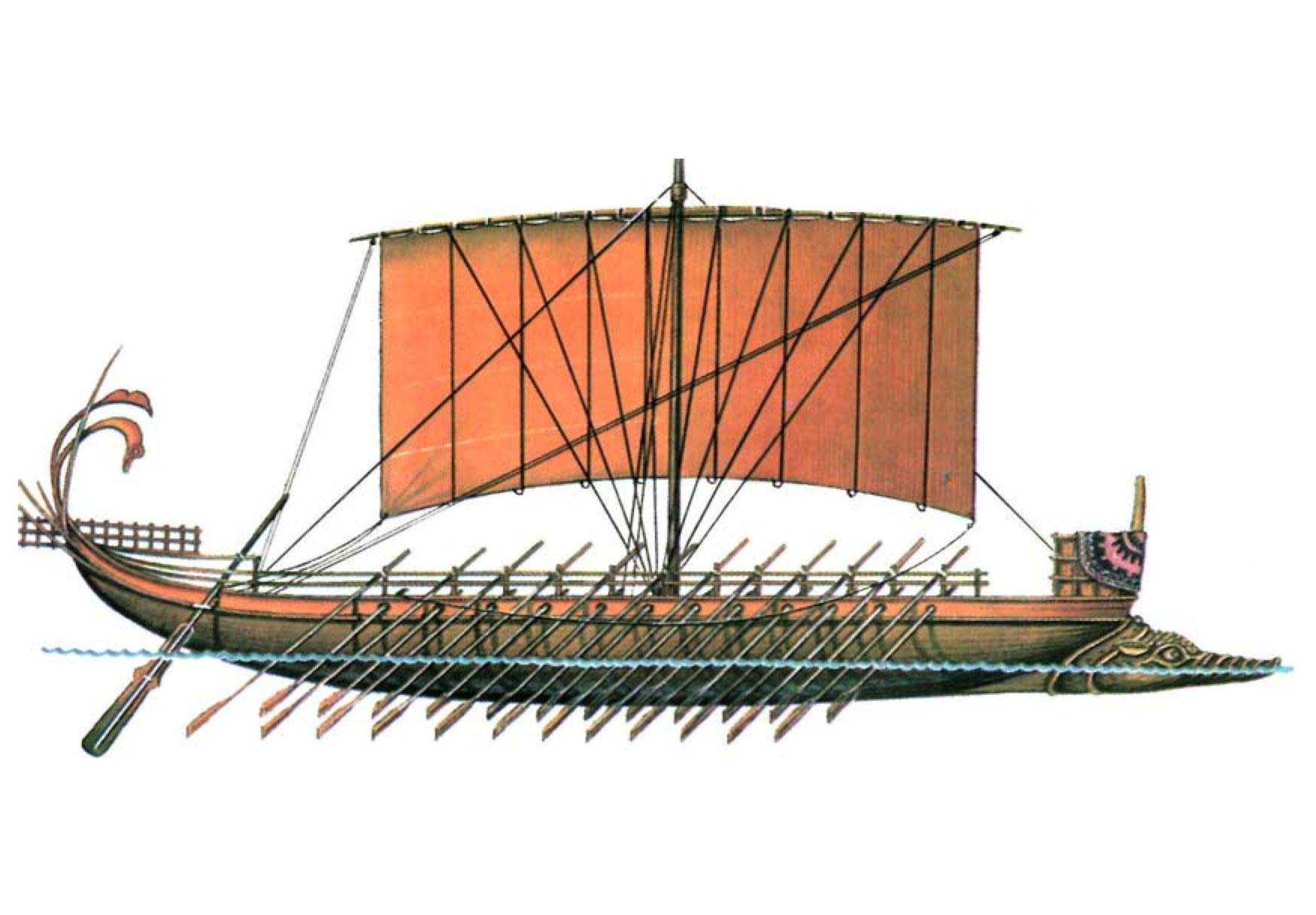 Этапы урокаСодержание деятельности учителяСодержание деятельность учащихся Формируемые способы деятельностиОрганизационный момент и актуализация знанийДля актуализации знаний учитель предлагает разгадать тематический кроссворд.
(Приложение №1).Учитель предлагает задания, которое предполагает заполнение пропущенных букв в терминах.
1. Д__М__С (демос)
2. С__А___Т___  (Спарта)
3. Т__О___ (Троя)
4. М__К___Н___ (Микены)
5. Г__Р__С__Я (Герусия)С опорой на знания, дополнительные источники информации разгадывают кроссвордФронтальная работа Постановка учебной задачиПредлагает учащимся, работая в парах:
Первый вариант:
1) составьте характеристику природно – климатическим условиям Древней Греции
Второй вариант
1) составьте характеристику появления долгового рабства и его последствия для развития афинского полисаС опорой на знания, дополнительные источники информации выполняют заданияРабота в парахУсвоение новых знаний и способ действийУчитель обобщает ответы учащихся и переходит к изучению новой темы и составлению плана работы.Организует чтение текста ст. 151 – 152 для выявления причин колонизации.
После обобщения и записи в тетради, учитель предлагает составить описание кораблей древних греков.
(Приложение №2)Используя текст учебника ст. 152 и с опорой на знания учащихся учитель формулирует особенности земель, где стремились расселиться греки.
Учитель организует работу с картой ст. 151. Перечислите наименование колоний.
Опишите географическое положение колоний.Учитель предлагает запись в тетради:
Купцы из Греции ввозили вино, оливковое масло, изделия ремесла, а вывозили пшеницу, рабов, мед.Что же такое колонизация?Учитель рассказывает легенду о царе Скиле и подводит к выводу ст. 154Записывают тему урока, составляют план работы.
1. Почему греки покидали родину.
2. В каких местах греки основывали колонии
3. Греки и скифы на северных берегах Чёрного моряЧитают текст и формулируют причины колонизации. 
Запись в тетради:
Причины колонизации:
1. Нехватка земель
2. Угроза долговой зависимости
3. Борьба между демосом и знатью
4. Попытка организации торговли.

Составляют описание корабля.Описывают условия, обобщают и делают записи в тетради. 
Условия для выбора места колонии:
1. Наличие выхода в море
2. Наличие удобной гавани
3. Наличие плодородных земель
4. Наличие пресной водыРаботают с картой ст. 151 и выполняют задания.




Делают записи в тетради



Формулируют и записывают определение термина:
Колонизация – это расселение греков по берегам Средиземного и Чёрного морей.Фронтальная работа Работа в парахФронтальная работаИндивидуальная работаФронтальная работаИндивидуальная работаЗакрепление знаний и способов действий Предлагает устно ответить на вопросы:1.Почему греки покидали родину?2. Назовите особенности месторасположения греческих колоний
3. Укажите характер взаимоотношений между греками и местными жителямиПредлагает задание на исправление ошибок в предложениях:
1. Греки основывали свои поселения на берегах Эгейского и Средиземного морей
2. Плодородные земли Древней Греции принадлежали демосу
3. Первые колонии основывались вдали от берегов рек и морей
4. Отношения между пришлыми и местными населениями колоний были крайне враждебными
5. Самое большое количество колоний было основано на берегах Средиземного моря
6. Купцы из Греции вывозили из колоний пшеницу, вино, изделия из ремеслаОбозначает домашнее заданиеОтвечают на вопросыВыполняют задание, фиксируют домашнее заданиеФронтальная работа1746321058911